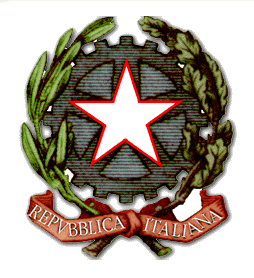 Ministero dell’Istruzione, dell’Università e della RicercaAMBITO AV 01ISTITUTO COMPRENSIVO STATALE “PRATOLA SERRA”Scuola  dell'Infanzia – Scuola Primaria – Scuola Secondaria di 1° Grado Via Saudelle, 2483039 PRATOLA SERRA (AV)Tel. 0825/967075 -  C.F.80008530646- Cod.Min. AVIC857002E -MAIL avic857002@istruzione.it- PEC avic857002@pec.istruzione.it - SITO WEB www.icpratolaserra.gov.itProt. 3450 del 16/05/19L’insegnante Giordano Anna, quale membro del Nucleo Interno di Valutazione, ha tabulato le risposte anonime, riservate  e coperte dal segreto statistico, date dal personale  ATA, in servizio nei plessi dell’infanzia  di Pratola Serra –Montefalcione-Tufo- San Michele-Serra di Pratola, scuola primaria di Pratola Serra-Montefalcione, secondaria di I grado di Pratola Serra- Montefalcione.  Le informazioni raccolte sono utili alla scuola per migliorarsi.L’indagine è stata articolata su sette indicatori, e per ognuno dei quali vi erano relative domande-guida (a-b-c-d):1  -Comunicazione;2  -Immagine della scuola;3  -Coinvolgimento;4  -Leadership;5  -Clima;6  -Ambiente di lavoro;7  -Soddisfazione professionale.                              AREA DELLA COMUNICAZIONE                                 AREA IMMAGINE SCUOLA                           AREA    COINVOLGIMENTO                                                       AREA          LEADERSHIP                                          AREA       CLIMA                               AREA    AMBIENTE   DI   LAVORO                           AREA    SODDISFAZIONE   PROFESSIONALEL’insegnante, membro del nucleo interno di valutazione: Anna Giordano               ISTITUTO COMPRENSIVO DI PRATOLA SERRAQUESTIONARIO  ATAIl nostro Istituto sta conducendo un’indagine per rilevare il livello di soddisfazione per il servizio offerto. Il presente questionario ha lo scopo di  individuare gli aspetti della vita scolastica per i quali è avvertita maggiore o minore soddisfazione; esso servirà quindi a fornire elementi  per migliorare l’offerta didattica e formativa dell’Istituto.Ti chiediamo dunque di compilare il seguente questionario anonimo che ci sarà utile per conoscere la tua opinione.Rispondi barrando con una  X  un numero da 1 a 3:1 = per niente/ poco d’accordo;  2 =  d’accordo;  3 = pienamente d’accordo;   Grazie per la collaborazione.MONITORAGGIOMQUESTIONARIO DI INDAGINE    ATASUI SERVIZI OFFERTI DALLA SCUOLAAZIONE PRESIDIATADAL DIRIGENTESCOLASTICOPUNTEGGIO1= per niente/Poco       d’accordo2= d’accordo3= pienamente      d’accordoPUNTEGGIO1= per niente/Poco       d’accordo2= d’accordo3= pienamente      d’accordoPUNTEGGIO1= per niente/Poco       d’accordo2= d’accordo3= pienamente      d’accordo       Comunicazione       ComunicazionePUNTEGGIO1= per niente/Poco       d’accordo2= d’accordo3= pienamente      d’accordoPUNTEGGIO1= per niente/Poco       d’accordo2= d’accordo3= pienamente      d’accordoPUNTEGGIO1= per niente/Poco       d’accordo2= d’accordo3= pienamente      d’accordoLa Dirigenza comunica in maniera efficace gli obiettivi della scuola.123Il personale di segreteria fornisce le informazioni necessarie.123La comunicazione tra le varie sedi è regolare e tempestiva123Sono soddisfatto/a della comunicazione interna123       Immagine della scuola       Immagine della scuola       Immagine della scuola       Immagine della scuola       Immagine della scuolaLe iniziative della scuola sono conosciute sul territorio123Sono soddisfatto dell’immagine complessiva della scuola123      Coinvolgimento      Coinvolgimento      Coinvolgimento      Coinvolgimento      CoinvolgimentoIl DSGA è disponibile a discutere con il personale le problematiche organizzative.123Sono soddisfatto dell’organizzazione del lavoro1239.        Sono soddisfatto/a  di far parte di questa scuola.9.        Sono soddisfatto/a  di far parte di questa scuola.123      Leadership      Leadership      Leadership      Leadership      LeadershipIl  Dirigente Scolastico è impegnato assiduamente a promuovere il miglioramento continuo123I Collaboratori del Dirigente sono efficienti nell’ organizzazione del lavoro.123Il DSGA sa gestire il suo ruolo con efficienza ed efficacia.123Il personale ATA è valorizzato negli incarichi assegnati secondo competenze specifiche.123Clima13La Dirigenza è disponibile ad accogliere le istanze del personale e contribuisce efficacemente alla soluzione dei problemi .12314Le relazioni tra colleghi sono di collaborazione12315Tra il personale docente e ATA c’è collaborazione.12316Tra il personale ATA e gli studenti ci sono rispetto e collaborazione123Ambiente di lavoroAmbiente di lavoroAmbiente di lavoroAmbiente di lavoro15I locali della scuola sono accoglienti e puliti.12316Sono soddisfatto delle strutture dell’ istituto.123Soddisfazione professionaleSoddisfazione professionaleSoddisfazione professionaleSoddisfazione professionale17Il personale ATA  viene sostenuto e stimolato a proporre iniziative.12318La scuola sostiene i bisogni formativi del personale ATA.12319Gli incarichi di responsabilità sono attribuiti in modo trasparente in base alle competenze123